 О Положении «Об обеспечении доступа к информациио деятельности органов местного самоуправленияСтепношенталинского сельского поселения Алексеевского муниципального района РТ»В соответствии с Федеральным законом от 09.02.2009 № 8-ФЗ «Об обеспечении доступа к информации о деятельности государственных органов и органов местного самоуправления», Федеральным законом от 14 июля 2022 года № 270-ФЗ "О внесении изменений в Федеральный закон "Об обеспечении доступа к информации о деятельности государственных органов и органов местного самоуправления" и статью 10 Федерального закона "Об обеспечении доступа к информации о деятельности судов в Российской Федерации" Совет Степношенталинского сельского поселения  решил:Принять Положение «Об обеспечении доступа к информации о деятельности органов местного самоуправления Степношенталинского сельского поселения Алексеевского муниципального района РТ». (Прилагается.)Решение вступает в силу с момента опубликования (обнародования).Приложение
к решению Совета Степношенталинского
сельского поселения ПОЛОЖЕНИЕОб обеспечении доступа к информации о деятельностиорганов местного самоуправления Степношенталинского сельского поселения Алексеевского муниципального района РТ1. Общие положения1. Для целей настоящего Положения используются следующие основные понятия:1) информация о деятельности органов местного самоуправления Степношенталинского сельского поселения - информация (в том числе документированная), созданная в пределах своих полномочий органами местного самоуправления или организациями, подведомственными органам местного самоуправления (далее - подведомственные организации), либо поступившая в указанные органы и организации. К информации о деятельности подведомственных организаций относятся также законы, иные нормативные правовые акты и муниципальные правовые акты, устанавливающие структуру, полномочия, порядок формирования и деятельности указанных органов и организаций, иная информация, касающаяся их деятельности;2) органы местного самоуправления Степношенталинского сельского поселения - избираемые непосредственно населением сельского поселения и (или) образуемые Советом депутатов Степношенталинского сельского поселения органы, наделенные собственными полномочиями по решению вопросов местного значения;3) пользователь информацией - гражданин (физическое лицо), организация (юридическое лицо), общественное объединение, осуществляющие поиск информации о деятельности органов местного самоуправления Степношенталинского сельского поселения, государственные органы, органы местного самоуправления, осуществляющие поиск указанной информации в соответствии с Федеральным законом от 09.02.2009 № 8-ФЗ "Об обеспечении доступа к информации о деятельности государственных органов и органов местного самоуправления";4) запрос - обращение пользователя информацией в устной или письменной форме, в том числе в виде электронного документа, в органы местного самоуправления Степношенталинского сельского поселения либо к его должностному лицу о предоставлении информации о деятельности этого органа;5) официальный сайт органов местного самоуправления (далее - официальный сайт) - сайт в информационно-телекоммуникационной сети Интернет (далее - сеть Интернет), содержащий информацию о деятельности органов местного самоуправления Степношенталинского сельского поселения, электронный адрес которого включает доменное имя, права на которое принадлежат органам местного самоуправления Степношенталинского сельского поселения.2. Информация о деятельности органов местного самоуправления, доступ к которой ограничен1. Доступ к информации о деятельности органов местного самоуправления и подведомственных организаций Степношенталинского сельского поселения ограничивается в случаях, если указанная информация отнесена в установленном федеральным и (или) областным законом порядке к сведениям, составляющим государственную или иную охраняемую законом тайну.2. Перечень сведений, относящихся к информации ограниченного доступа, а также порядок отнесения указанных сведений к информации ограниченного доступа устанавливаются федеральным законом.Способы обеспечения доступа к информации о деятельности органов местного самоуправления Степношенталинского сельского поселенияДоступ к информации о деятельности органов местного самоуправления может обеспечиваться следующими способами:1) опубликование (обнародование) органами местного самоуправления информации о своей деятельности в средствах массовой информации;2) размещение органами местного самоуправления и подведомственными организациями на официальных сайтах информации, предусмотренной статьей 13 Федерального закона "Об обеспечении доступа к информации о деятельности государственных органов и органов местного самоуправления;3) размещение органами местного самоуправления информации о своей деятельности в занимаемых ею помещениях и в иных отведенных для этих целей местах;4) ознакомление пользователей информацией с информацией о деятельности органов местного самоуправления в помещениях, занимаемых указанными органами, а также через библиотечные и архивные фонды;5) присутствие граждан (физических лиц), в том числе представителей организаций (юридических лиц), общественных объединений, государственных органов и иных органов местного самоуправления на публичных слушаниях, заседаниях, совещаниях администрации, заседаниях Совета депутатов;6) предоставление пользователям информацией по их запросу информации о деятельности органов местного самоуправления;7) другими способами, предусмотренными законами, иными нормативными правовыми актами и (или) муниципальными правовыми актами, не противоречащими закону.Форма предоставления информации о деятельностиорганов местного самоуправления Степношенталинского сельского поселения1. Информация о деятельности органов местного самоуправления Степношенталинского сельского поселения в устной форме предоставляется пользователям информацией во время приема. Указанная информация предоставляется по телефонам должностных лиц органов местного самоуправления Степношенталинского сельского поселения, уполномоченных на предоставление информации.2. Информация о деятельности органов местного управления Степношенталинского сельского поселения может быть передана по сетям связи общего пользования.Организация доступа к информации о деятельностиорганов местного самоуправления Степношенталинского сельского поселения1. Доступ к информации о деятельности органов местного самоуправления Степношенталинского сельского поселения обеспечивается в пределах своих полномочий.2. Органы местного самоуправления в целях организации доступа к информации о своей деятельности определяют порядок предоставления информации о деятельности органов местного самоуправления и ее структурных подразделений или уполномоченных должностных лиц, ответственных за предоставление этой информации.Организация доступа к информации о деятельности органов местного самоуправления, размещаемой на официальных сайтах1. Органы местного самоуправления Степношенталинского сельского поселения для размещения информации о своей деятельности на официальных сайтах используют официальный сайт Степношенталинского сельского поселения, в котором указаны адреса электронной почты органов местного самоуправления, по которым пользователем информацией может быть направлен запрос и получена запрашиваемая информация.2. В целях обеспечения права пользователей информацией на доступ к информации, указанной в п.1, органы местного самоуправления и подведомственные организации Степношенталинского сельского поселения принимают меры по защите этой информации в соответствии с законодательством Российской Федерации.3. Требования к технологическим, программным и лингвистическим средствам обеспечения пользования официальными сайтами органов местного самоуправления и подведомственные организации Степношенталинского сельского поселения устанавливаются в пределах своих полномочий указанными органами.7. Основные требования при обеспечении доступа к информации о деятельности органов местного самоуправленияОсновными требованиями при обеспечении доступа к информации о деятельности органов местного самоуправления являются:1) достоверность предоставляемой информации о деятельности органов местного самоуправления;2) соблюдение сроков и порядка предоставления информации о деятельности органов местного самоуправления;3) изъятие предоставляемой информации о деятельности органов местного самоуправления, относящейся к информации ограниченного доступа;4) создание органами местного самоуправления и подведомственными организациями в пределах своих полномочий организационно-технических и других условий, необходимых для реализации права на доступ к информации о деятельности органов местного самоуправления и подведомственных организаций, а также создание муниципальных информационных систем для обслуживания пользователей информацией; 5) учет расходов, связанных с обеспечением доступа к информации о деятельности органов местного самоуправления, при планировании бюджетного финансирования указанных органов.8. Опубликование (обнародование) информации о деятельности органов местного самоуправления1. Опубликование (обнародование) информации о деятельности органов местного самоуправления в средствах массовой информации осуществляется в соответствии с законодательством Российской Федерации, Республики Татарстан, нормативными правовыми актами поселения.2. Если для отдельных видов информации о деятельности органов местного самоуправления законодательством Российской Федерации, законодательством Республики Татарстан, а также муниципальными правовыми актами предусматриваются требования к опубликованию такой информации, то ее опубликование осуществляется с учетом этих требований.3. Официальное опубликование муниципальных правовых актов осуществляется в соответствии с установленным законодательством Российской Федерации, законодательством Республики Татарстан, муниципальными правовыми актами порядком их официального опубликования (обнародования).9. Информация о деятельности органов местного самоуправления,размещаемая на официальных сайтах1. Информация о деятельности органов местного самоуправления, размещаемая на официальных сайтах, содержит:1) общую информацию об органах местного самоуправления, в том числе:а) наименование и структуру органов местного самоуправления, почтовый адрес, официальный адрес электронной почты, номера телефонов органов местного самоуправления;б) сведения о полномочиях органов местного самоуправления, задачах и функциях структурных подразделений указанных органов, а также перечень законов и иных нормативных правовых актов, определяющих эти полномочия, задачи и функции;в) перечень подведомственных организаций, сведения об их задачах и функциях, а также почтовые адреса, адреса электронной почты (при наличии), номера телефонов подведомственных организаций, информацию об официальных сайтах и официальных страницах подведомственных организаций (при наличии) с электронными адресами официальных сайтов и указателями данных страниц в сети Интернет;г) сведения о руководителях органов местного самоуправления, его структурных подразделениях, руководителях подведомственных организаций (фамилии, имена, отчества);д) перечни информационных систем, реестров, регистров, находящихся в ведении органов местного самоуправления, подведомственных организаций;е) информацию об официальных страницах органа местного самоуправления (при наличии) с указателями данных страниц на официальных сайтах;ё) информацию о проводимых органом местного самоуправления или подведомственными организациями опросах и иных мероприятиях, связанных с выявлением мнения граждан (физических лиц), материалы по вопросам, которые выносятся органом местного самоуправления на публичное слушание и (или) общественное обсуждение, и результаты публичных слушаний или общественных обсуждений, а также информацию о способах направления гражданами (физическими лицами) своих предложений в электронной форме;ж) информацию о проводимых органом местного самоуправления публичных слушаниях и общественных обсуждениях с использованием Единого портала;2) информацию о нормотворческой деятельности органов местного самоуправления, в том числе:а) муниципальные правовые акты, изданные органами местного самоуправления включая сведения о внесении в них изменений, признании их утратившими силу, признании их судом недействующими, а также сведения о государственной регистрации муниципальных нормативных правовых актов в случаях, установленных законодательством Российской Федерации;б) проекты муниципальных правовых актов органов местного самоуправления;в) информацию о размещении заказов на поставки товаров, выполнение работ, оказание услуг для муниципальных нужд в соответствии с законодательством Российской Федерации о размещении заказов на поставки товаров, выполнение работ, оказание услуг для муниципальных нужд;г) административные регламенты, стандарты муниципальных услуг;д) установленные формы обращений, заявлений и иных документов, принимаемых органами местного самоуправления к рассмотрению в соответствии с законами и иными нормативными правовыми актами, муниципальными правовыми актами;е) порядок обжалования муниципальных правовых актов;ж) информацию об участии органов местного самоуправления Степношенталинского сельского поселения в целевых и иных программах, международном сотрудничестве, а также о мероприятиях, проводимых органами местного самоуправления;3) информацию о состоянии защиты населения и территорий от чрезвычайных ситуаций и принятых мерах по обеспечению их безопасности, о прогнозируемых и возникших чрезвычайных ситуациях, о приемах и способах защиты населения от них, а также иную информацию, подлежащую доведению органам местного самоуправления до сведения граждан и организаций в соответствии с федеральными законами, законами субъектов Российской Федерации;4) информацию о результатах проверок, проведенных контролирующими и надзорными органами в органах местного самоуправления и подведомственных организациях;5) тексты и (или) видеозаписи официальных выступлений и заявлений руководителей и заместителей руководителей органов местного самоуправления;6) статистическую информацию о деятельности органов местного самоуправления, в том числе:а) статистические данные и показатели, характеризующие состояние и динамику развития экономической, социальной и иных сфер жизнедеятельности, регулирование которых отнесено к полномочиям органов местного самоуправления;7) сведения об использовании органов местного самоуправления, подведомственными организациями выделяемых бюджетных средств;8) информацию о кадровом обеспечении органов местного самоуправления, в том числе:а) порядок поступления граждан на муниципальную службу;б) сведения о вакантных должностях муниципальной службы, имеющихся в органах местного самоуправления;в) квалификационные требования к кандидатам на замещение вакантных должностей муниципальной службы;г) условия и результаты конкурсов на замещение вакантных должностей муниципальной службы;д) номера телефонов, по которым можно получить информацию по вопросу замещения вакантных должностей в органах местного самоуправления;9) информацию о работе органов местного самоуправления с обращениями граждан (физических лиц), организаций (юридических лиц), общественных объединений, государственных органов и иных органов местного самоуправления, в том числе:а) порядок, место и время приема граждан (физических лиц), в том числе представителей организаций (юридических лиц), общественных объединений, государственных органов, иных органов местного самоуправления, порядок рассмотрения их обращений с указанием актов, регулирующих эту деятельность;б) фамилию, имя и отчество руководителя подразделения или иного должностного лица, к полномочиям которых отнесены организация приема лиц, указанных в подпункте "а" настоящего пункта, обеспечение рассмотрения их обращений, а также номер телефона, по которому можно получить информацию справочного характера;в) обзоры обращений лиц, указанных в подпункте "а" настоящего пункта, а также обобщенную информацию о результатах рассмотрения данных обращений и принятых мерах.2. Информация о деятельности подведомственных организаций, размещаемая указанными организациями на официальных сайтах, в зависимости от сферы деятельности указанной организации содержит:1) общую информацию о подведомственной организации, в том числе:а) наименование и структуру подведомственной организации, почтовый адрес, адрес электронной почты (при наличии), номера телефонов справочных служб, а также информацию о наличии официальной страницы подведомственной организации с указателем данной страницы на официальных сайтах;б) сведения о полномочиях, задачах и функциях подведомственной организации, ее структурных подразделений, а также перечень законов и иных нормативных правовых актов, определяющих эти полномочия, задачи и функции;в) сведения о руководителях подведомственной организации, ее структурных подразделений (фамилии, имена, отчества, а также при согласии указанных лиц иные сведения о них);2) иную информацию, в том числе о деятельности органов местного самоуправления и подведомственных организаций с учетом требований настоящего Федерального закона "Об обеспечении доступа к информации о деятельности государственных органов и органов местного самоуправления".3. Информация, размещаемая органами местного самоуправления и подведомственными организациями на официальных страницах, содержит:1) информацию о органе местного самоуправления или подведомственной организации и их деятельности, в том числе наименование органа местного самоуправления или подведомственной организации, почтовый адрес, адрес электронной почты, номера телефонов справочных служб, информацию об официальном сайте органа местного самоуправления (при наличии) или официальном сайте подведомственной организации (при наличии);2) иную информацию, в том числе о деятельности органов местного самоуправления и подведомственных организаций с учетом требований настоящего Федерального закона "Об обеспечении доступа к информации о деятельности государственных органов и органов местного самоуправления.4. Органы местного самоуправления наряду с информацией, указанной в п.1 и относящейся к ее деятельности, может размещать на официальных сайтах иную информацию о своей деятельности с учетом требований настоящего Положения.5. Состав информации, размещаемой органами местного самоуправления на официальных сайтах, определяется соответствующим перечнем информации о деятельности органов местного самоуправления.10. Размещение информации о деятельности органов местного самоуправления в занимаемых ею помещениях и иных отведенных для этих целей местах1. Органы местного самоуправления в занимаемых ими помещениях и иных отведенных для этих целей местах размещает информационные стенды и (или) другие технические средства аналогичного назначения для ознакомления пользователей информацией с текущей информацией о деятельности органов местного самоуправления.2. Информация должна содержать:1) порядок работы органов местного самоуправления, включая порядок приема граждан (физических лиц), в том числе представителей организаций (юридических лиц), общественных объединений, государственных органов и иных органов местного самоуправления;2) условия и порядок получения информации от органов местного самоуправления.3. Органы местного самоуправления вправе размещать в занимаемых ею помещениях и иных отведенных для этих целей местах иные сведения, необходимые для оперативного информирования пользователей информацией.11. Запрос информации о деятельности органов местного самоуправления1. Пользователь информацией имеет право обращаться в органы местного самоуправления с запросом как непосредственно, так и через своего представителя, полномочия которого оформляются в порядке, установленном законодательством Российской Федерации.2. В запросе указываются почтовый адрес, номер телефона и (или) факса либо адрес электронной почты для направления ответа на запрос или уточнения содержания запроса, а также фамилия, имя и отчество гражданина (физического лица) либо наименование организации (юридического лица), общественного объединения, государственного органа, органа местного самоуправления, запрашивающих информацию о деятельности органов местного самоуправления. Анонимные запросы не рассматриваются. В запросе, составленном в письменной форме, указываются также наименование органов местного самоуправления, либо фамилия и инициалы или должность соответствующего должностного лица.3. При составлении запроса используется государственный язык Российской Федерации.4. В случае поступления в органы местного самоуправления запроса, составленного на иностранном языке, этот запрос может быть рассмотрен в порядке, установленном соответствующим органом.5. Запросы (в письменной или устной форме) подлежат регистрации в день их поступления с указанием даты.6. Запрос подлежит рассмотрению в тридцатидневный срок со дня его регистрации, если иное не предусмотрено законодательством Российской Федерации. В случае если предоставление запрашиваемой информации невозможно в указанный срок, в течение семи дней со дня регистрации запроса пользователь информацией уведомляется об отсрочке ответа на запрос с указанием ее причины и срока предоставления запрашиваемой информации, который не может превышать пятнадцати дней сверх установленного настоящей частью срока для ответа на запрос.7. Если запрос не относится к деятельности органов местного самоуправления Степношенталинского сельского поселения, то в течение семи дней со дня регистрации запроса он направляется в государственный орган или орган местного самоуправления, к полномочиям которых отнесено предоставление запрашиваемой информации. О переадресации запроса в этот же срок сообщается направившему запрос пользователю информацией. В случае если орган местного самоуправления Степношенталинского сельского поселения не располагает сведениями о наличии запрашиваемой информации в государственном органе, другом органе местного самоуправления, об этом также в течение семи дней со дня регистрации запроса сообщается направившему запрос пользователю информацией.8. Требования настоящего Положения к запросу в письменной форме и ответу на него применяются к запросу, поступившему в орган местного самоуправления по сети Интернет, а также к ответу на такой запрос.12. Порядок предоставления информации о деятельности органов местного самоуправления по запросу1. Информация о деятельности органов местного самоуправления по запросу предоставляется в виде ответа на запрос, в котором содержится или к которому прилагается запрашиваемая информация либо в котором содержится мотивированный отказ в предоставлении указанной информации. В ответе на запрос указываются наименование, почтовый адрес органа местного самоуправления, должность лица, подписавшего ответ, а также реквизиты ответа на запрос (регистрационный номер и дата).2. При ответе на запрос используется государственный язык Российской Федерации. 3. При запросе информации о деятельности органов местного самоуправления, опубликованной в средствах массовой информации, либо размещенной на официальных сайтах, в ответе на запрос органов местного самоуправления может ограничиться указанием названия, даты выхода и номера средства массовой информации, в котором опубликована запрашиваемая информация, и (или) адреса официального сайта, на котором размещена запрашиваемая информация.4. В случае если запрашиваемая информация относится к информации ограниченного доступа, в ответе на запрос указываются вид, наименование, номер и дата принятия акта, в соответствии с которым доступ к этой информации ограничен. В случае если часть запрашиваемой информации относится к информации ограниченного доступа, а остальная информация является общедоступной, органы местного самоуправления обязаны предоставить запрашиваемую информацию, за исключением информации ограниченного доступа.5. Ответ на запрос подлежит обязательной регистрации органом местного самоуправления.13. Основания, исключающие возможность предоставления информации о деятельности органов местного самоуправления1. Информация о деятельности органов местного самоуправления не предоставляется в случае, если:1) содержание запроса не позволяет установить запрашиваемую информацию о деятельности органов местного самоуправления;2) в запросе не указаны фамилия, имя, отчество, почтовый адрес, адрес электронной почты или номер факса для направления ответа на запрос либо номер телефона, по которому можно связаться с направившим запрос пользователем информацией;3) запрашиваемая информация не относится к деятельности органов местного самоуправления;4) запрашиваемая информация относится к информации ограниченного доступа;5) запрашиваемая информация ранее предоставлялась пользователю информацией;6) в запросе ставится вопрос о правовой оценке актов, принятых органами местного самоуправления, проведении анализа деятельности органов местного самоуправления либо подведомственных организаций или проведении иной аналитической работы, непосредственно не связанной с защитой прав направившего запрос пользователя информацией.2. Если запрашиваемая информация опубликована в средствах массовой информации или размещена на официальных сайтах, органы местного самоуправления вправе дать ответ разъяснительного характера со ссылкой на источник информации.14. Плата за предоставление информации о деятельности органов местного самоуправления Степношенталинского сельского поселения1. Плата за предоставление информации о деятельности органов местного самоуправления взимается в случае ее предоставления по запросу, если объем запрашиваемой и полученной информации превышает определенный Правительством Российской Федерации объем информации, предоставляемой на бесплатной основе. Порядок взимания платы устанавливается Правительством Российской Федерации.2. В случае, предусмотренном п.1, пользователем информацией оплачиваются расходы на изготовление копий запрашиваемых документов и (или) материалов, а также расходы, связанные с их пересылкой по почте.3. Средства, полученные в качестве платы за предоставление информации о деятельности органов местного самоуправления, подлежат зачислению в соответствующие бюджеты бюджетной системы Российской Федерации.4. Органы местного самоуправления, предоставившие неточную информацию, обязаны по письменному мотивированному заявлению пользователя информацией безвозмездно устранить имеющиеся неточности.15. Защита права на доступ к информации о деятельности органов местного самоуправления1. Решения и действия (бездействие) органов местного самоуправления и подведомственных организаций, должностных лиц указанных органов и организаций, нарушающие право на доступ к информации о деятельности органов местного самоуправления, могут быть обжалованы в вышестоящий орган или вышестоящему должностному лицу либо в суд.2. Если в результате неправомерного отказа в доступе к информации о деятельности органов местного самоуправления, либо несвоевременного ее предоставления, либо предоставления заведомо недостоверной или не соответствующей содержанию запроса информации пользователю информацией были причинены убытки, такие убытки подлежат возмещению в соответствии с гражданским законодательством Российской Федерации.16. Контроль и надзор за обеспечением доступа к информации о деятельности органов местного самоуправления1. Контроль за обеспечением доступа к информации о деятельности органов местного самоуправления осуществляет глава Степношенталинского сельского поселения.2. Порядок осуществления контроля за обеспечением доступа к информации о деятельности органов местного самоуправления устанавливается муниципальными правовыми актами.17. Ответственность за нарушение права на доступ к информации о деятельности органов местного самоуправленияДолжностные лица органов местного самоуправления и подведомственных организаций, муниципальные служащие, работники подведомственных организаций, виновные в нарушении права на доступ к информации о деятельности органов местного самоуправления, несут дисциплинарную, административную, гражданскую и уголовную ответственность в соответствии с законодательством Российской Федерации.СОВЕТСТЕПНОШЕНТАЛИНСКОГО СЕЛЬСКОГО ПОСЕЛЕНИЯАЛЕКСЕЕВСКОГОМУНИЦИПАЛЬНОГО РАЙОНАРЕСПУБЛИКИ ТАТАРСТАН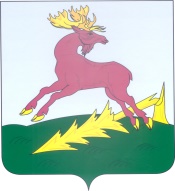 ТАТАРСТАН РЕСПУБЛИКАСЫАЛЕКСЕЕВСКМУНИЦИПАЛЬ РАЙОНЫНЫҢКЫР ШОНТАЛАСЫАВЫЛ ҖИРЛЕГЕСОВЕТЫТАТАРСТАН РЕСПУБЛИКАСЫАЛЕКСЕЕВСКМУНИЦИПАЛЬ РАЙОНЫНЫҢКЫР ШОНТАЛАСЫАВЫЛ ҖИРЛЕГЕСОВЕТЫРЕШЕНИЕРЕШЕНИЕРЕШЕНИЕКАРАРКАРАРИ.о.глава Степношенталинского
сельского поселения                                                              З.З.Нуретдинов